Draga djeco, poštovani roditelji, Prvo hvala svima koji su poslali fotografije posljednjeg zadatka. Oni koji nisu, još stignu Danas otvaramo novu cjelinu, a to je svijet igračaka! Molim Vas da napravite sljedeće: U bilježnicu napišete naslov IN A TOY SHOP, datum 22.4.,  a ispod toga sljedeće riječi pored kojih učenici ne pišu prijevod, već samo crtaju tu igračku: IN A TOYSHOPA PLANE					(crtež aviona)A HELICOPTER				(crtež helikoptera)A TEDDY BEAR				(crtež medvjedića)A SCOOTER					(crtež romobila)BUILDING BLOCKS			(crtež kocki)A DOLL					(crtež lutke)A COMPUTER GAME			(crtež kompjutorske igrice)U udžbeniku na str. 48., nalazi se izlog trgovine igračaka Uncle Phila. Pogledajte igračke u izlogu, dodirnite ih prstićem i pokušajte svaku izgovoriti. U tome vam može pomoći zvučni zapis broj 48. Poslušajte i pjesmu My Toy Shop (broj 49)Za ovu lekciju ne trebate mi slati fotografiju bilježnice.Ako ste se registrirali svoj e-udžbenik, onda zasigurno već neko vrijeme pratite i sadržaje u e-obliku! Pohvala za sve vas koji vježbaju i u tom obliku. I za igračke postoje odlične vježbe i ako ste u mogućnosti, možete i tamo vježbati! Ponavljanje riječi i uvježbavanje izgovora: 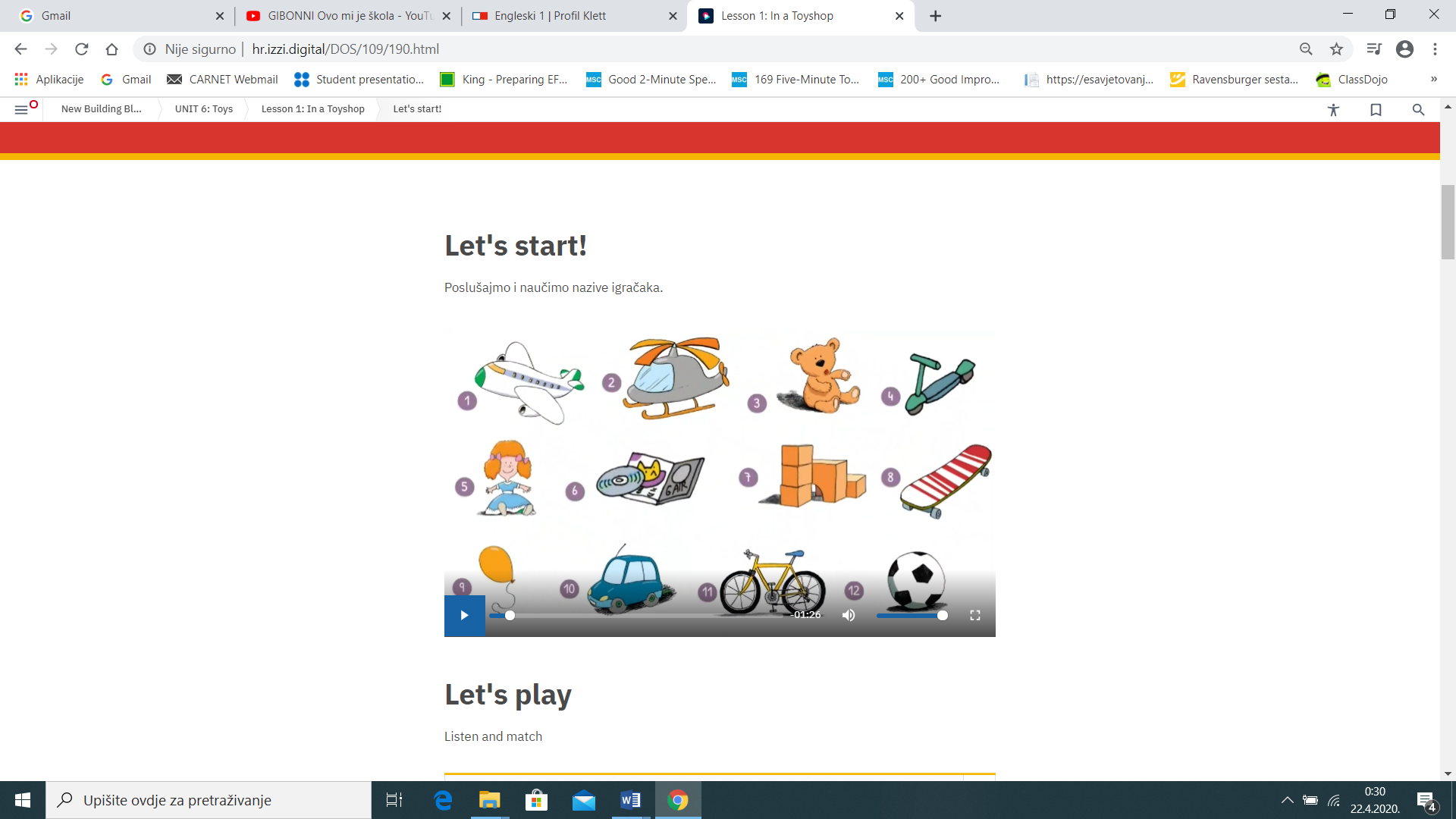 Spajanje zvučnog zapisa i riječi: 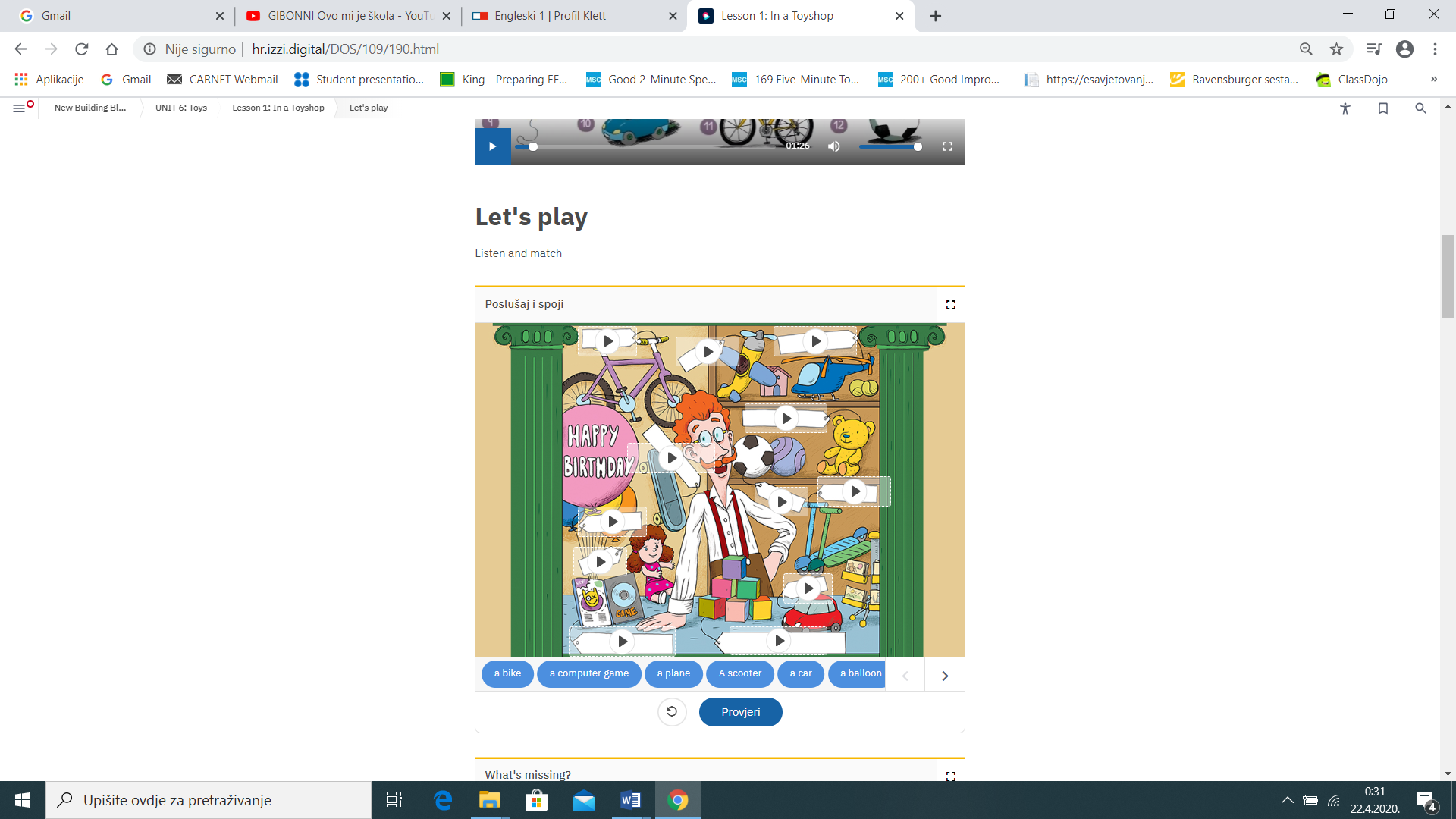 Igra u kojoj svaki puta jedna igračka nestaje: 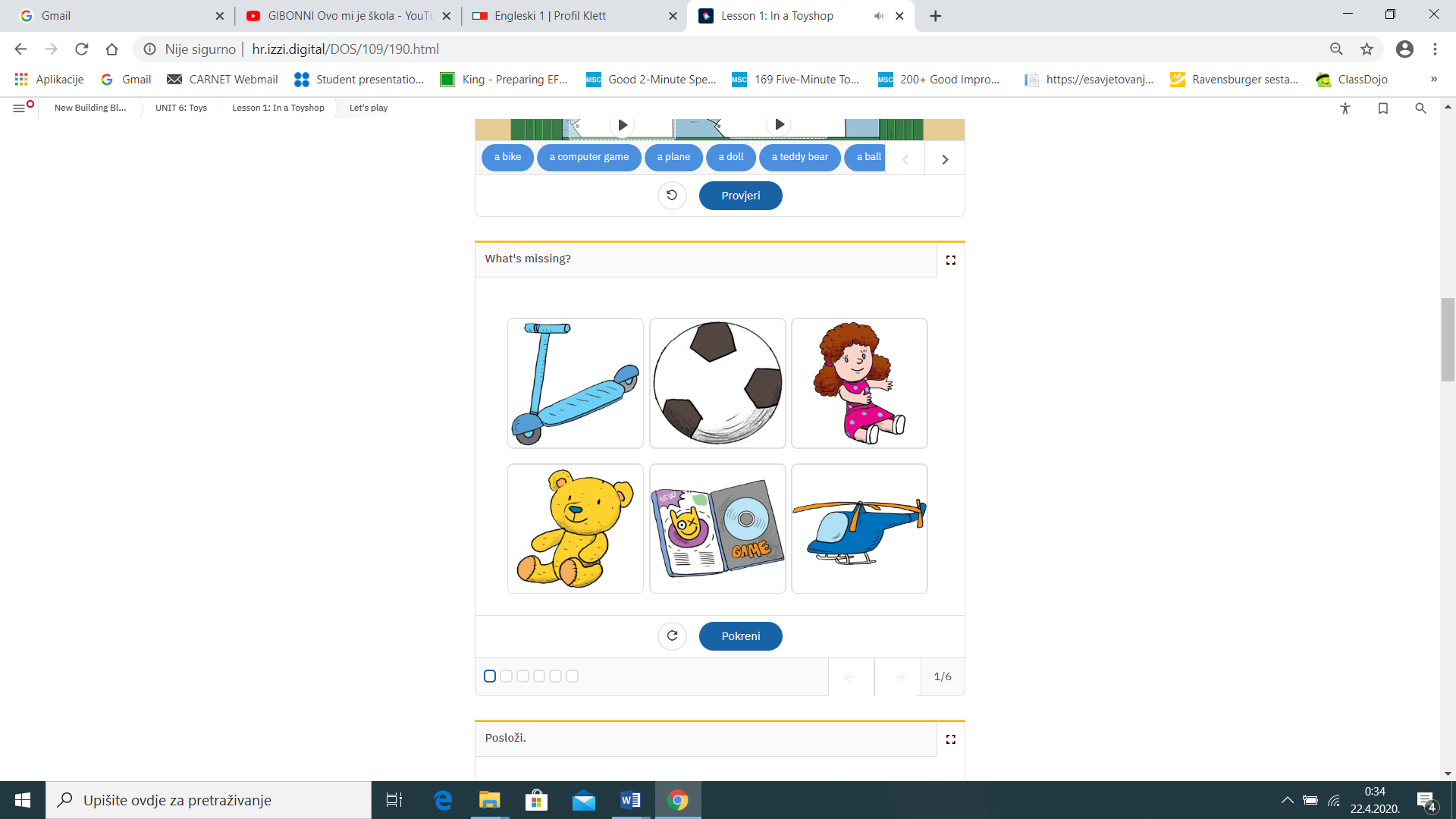 Srdačan pozdrav!učiteljica Ljiljana